GREAT MISSENDEN 
BAPTIST CHURCHBREAKFAST & TALKSAT 2nd March8.30am – 10.00amIN THE BAPTIST CHURCH HALLYou are warmly invited to join us for breakfast at the church, with a talk 
by guest speaker Rev (Wg Cdr) Ashley Mitchell who will speak on his life and work, including RAF Chaplaincy.Breakfast is available to everyone and there is option of either cooked or continental style (including porridge). There is a £5 charge to be paid on the day, but you will need to book 
a place for catering purposes.(If you are unable to make this contribution please still come and let us know confidentially when booking)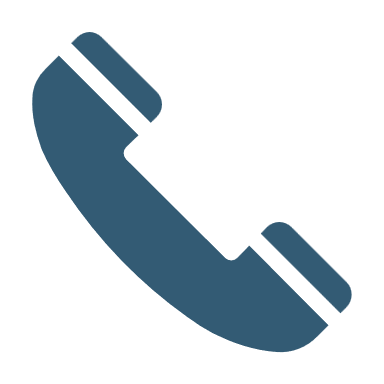 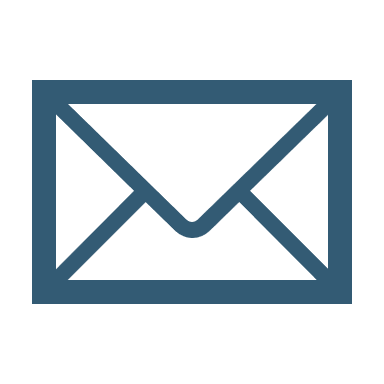 